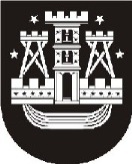 KLAIPĖDOS MIESTO SAVIVALDYBĖS ADMINISTRACIJAKlaipėdos miesto savivaldybės administracija 2022-10-31 yra pateikusi Tarybai sprendimo projektą Nr. T1-252 „Dėl pritarimo Klaipėdos miesto savivaldybės bendrojo plano, galiojusio iki 2021 m. rugsėjo 30 d., sprendinių įgyvendinimo stebėsenos 2021 metų ataskaitai“ ir sprendimo projektą Nr. T1-253 „Dėl Klaipėdos miesto valdybos 1993 m. gruodžio 29 d. potvarkio Nr. 711 „Dėl detaliųjų planų patvirtinimo“ pripažinimo netekusiu galios“.Savivaldybės administracija atšaukia šių minėtų Tarybos sprendimo projektų teikimą ir juos atsiima. Prašome neįtraukti šių sprendimo projektų į lapkričio mėn. Tarybos posėdžio darbotvarkės projektą.Lietuvos Respublikos teritorijų planavimo įstatymo 29 straipsnio 5 dalyje nurodoma, kad „<...> Savivaldybės lygmens kompleksinio teritorijų planavimo dokumentų sprendinių įgyvendinimo stebėsenos ataskaita parengiama ne rečiau kaip kas 2 metai.<...>“. Įvertinus tai, kad Klaipėdos miesto bendrasis planas, patvirtintas Klaipėdos miesto savivaldybės tarybos 2007 m. balandžio 5 d. sprendimu Nr. T2-110, galiojo nepilnus 2021 metus, o nuo 2021-09-30 įsigaliojo šio bendrojo plano keitimas, patvirtintas Klaipėdos miesto savivaldybės tarybos 2021 m. rugsėjo 30 d. sprendimu Nr. T2-191, manome, kad tikslingiau ir išsamiau yra pateikti dvejų metų – 2021-2022 m. – stebėsenos ataskaitas, t. y. pateikiant ir Klaipėdos miesto bendrojo plano, įsigaliojusio nuo 2021-09-30, sprendinių įgyvendinimo stebėsenos 2022 metų ataskaitą. Kadangi Tarybos sprendimo projektas Nr. T1-253 yra tiesiogiai susijęs su Klaipėdos miesto bendrojo sprendinių įgyvendinimo stebėsenos ataskaita, atsiimamas ir Tarybos sprendimo projektas Nr. T1-253, nes pagal teisės aktų nuostatas detaliųjų planų pripažinimas netekusiais galios galimas tuo atveju, kai tai pasiūloma stebėsenos ataskaitoje.   Aurelija Jankuvienė, tel. (8 46)  21 94 09, el. p. aurelija.jankuviene@klaipeda.ltKlaipėdos miesto savivaldybės tarybaiNr.Klaipėdos miesto savivaldybės tarybaiĮNr.Klaipėdos miesto savivaldybės tarybaiDĖL TARYBOS SPRENDIMO PROJEKTŲ NR. T1-252 IR NR. T1-253 DĖL TARYBOS SPRENDIMO PROJEKTŲ NR. T1-252 IR NR. T1-253 DĖL TARYBOS SPRENDIMO PROJEKTŲ NR. T1-252 IR NR. T1-253 DĖL TARYBOS SPRENDIMO PROJEKTŲ NR. T1-252 IR NR. T1-253 DĖL TARYBOS SPRENDIMO PROJEKTŲ NR. T1-252 IR NR. T1-253 Savivaldybės administracijos direktoriusGintaras Neniškis